В связи с наступлением устойчивой сухой и ветреной погоды, на территории Волгоградской области с 05 июля 2023 года установлен особый противопожарный режим (постановление Губернатора Волгоградской области от 03 июля 2023 года 
№ 331).На период действия особого противопожарного режима устанавливается:запрет на разведение костров, сжигание мусора, сухой растительности (в том числе стерни, пожнивных и порубочных остатков, сухой травы, листвы и камыша), проведение всех видов пожароопасных работ, кроме мест, специально отведенных для указанных видов работ.Если вы стали свидетелем разведения костра, вам сразу необходимо сообщить об этом в пожарную охрану по телефону «01», «телефон доверия» Главного управления МЧС России по Волгоградской области – (8442) 78-99-99 или полицию по телефонам «02», «телефон доверия» Главного управления МВД России по Волгоградской области – (8442) 30-44-44 или с сотового телефона на единый номер экстренных служб «112», чтобы сотрудники МЧС и МВД пресекли нарушение закона, приняли меры административного воздействия к нарушителям.Административная ответственность за нарушение требований пожарной безопасности, в условиях особого противопожарного режима (часть 2 статья 20.4 КоАП РФ) влечет наложение административного штрафа:на граждан от 10 тысяч до 20 тысяч рублей;на должностных лиц – от 30 тысяч до 60 тысяч рублей;на лиц, осуществляющих предпринимательскую деятельность без образования юридического лица – от 60 тысяч до 80 тысяч рублей;на юридических лиц – от 400 тысяч до 800 тысяч рублей.Административная ответственность за нарушение требований пожарной безопасности в лесах в условиях особого противопожарного режима (пункт 3 статья 8.32 КоАП РФ) влечет наложение административного штрафа:на граждан в размере от 40 тысяч до 50 тысяч рублей;на должностных лиц – от 60 тысяч до 90 тысяч рублей;на юридических лиц – от 600 тысяч до 1 миллиона рублей.Помните, ваша бдительность и пресечение действий по использованию открытого огня гражданами, а также своевременное  сообщение о пожаре могут предотвратить катастрофические последствия.Напоминаем, что любую информацию относительно нарушения норм пожарной безопасности вы можете сообщить, позвонив на Единый телефон доверия Главного управления МЧС России по Волгоградской области – 8 (8442) 78-99-99. При пожаре звоните по телефону «01», с сотового телефона на единый номер экстренных служб «112».Комитет гражданской защиты населенияадминистрации Волгограда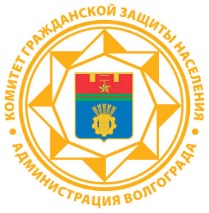 ВНИМАНИЕ ВСЕМ!на территории Волгоградской области установленособый противопожарный режим